KONTRAK PENGABDIAN MASYARAKAT<NAMA SKEMA>Tahun Anggaran 2018Nomor :            /UN12.13/PM/2018[Pada hari ini Senin tanggal Sembilan Belas bulan Februari tahun Dua Ribu Delapan Belas, kami yang bertandatangan di bawah ini :PIHAK PERTAMA dan PIHAK KEDUA, secara bersama-sama sepakat mengikatkan diri dalam suatu Kontrak <Nama Skema>Tahun Anggaran 2018 dengan ketentuan dan syarat-syarat sebagai berikut:Pasal 1Ruang Lingkup KontrakPIHAK PERTAMA memberi pekerjaan kepada PIHAK KEDUA dan PIHAK KEDUA menerima pekerjaan tersebut dari PIHAK PERTAMA, untuk melaksanakan dan menyelesaikan <Nama Skema>Tahun Anggaran 2018 dengan judul“<Judul Pengabdian >”.Pasal 2Dana Pengabdian MasyarakatBesarnya dana untuk melaksanakan Pengabdian Masyarakat dengan judul sebagaimana dimaksud pada Pasal 1 adalah sebesar Rp………… (Dengan huruf) sudah termasuk pajak. Dana Pengabdian Masyarakat sebagaimana dimaksud pada ayat (1) dibebankan pada Daftar Isian Pelaksanaan Anggaran (DIPA) Direktorat Jenderal Penguatan Riset dan Pengembangan, Kementerian Riset, Teknologi dan Pendidikan Tinggi Nomor SP DIPA-042.06.1.401516/2018, tanggal 5 Desember 2017.Pasal 3Tata Cara Pembayaran Dana Pengabdian MasyarakatPIHAK PERTAMA akan membayarkan Dana Pengabdian Masyarakat kepada PIHAK KEDUA secara bertahap dengan ketentuan sebagai berikut:	Pembayaran Tahap Pertama sebesar 70% dari total dana pengabdian masyarakat yaitu 70%xRp………..=Rp...........(Dengan Huruf), yang akan dibayarkan oleh PIHAK PERTAMA kepada PIHAK KEDUA setelah PIHAK KEDUA telah melengkapi proposal pengabdian masyarakat  yang memuat judul pengabdian masyarakat, pendekatan dan metode pengabdian yang digunakan, data yang akan diperoleh, anggaran yang akan digunakan, dan tujuan pengabdian masyarakat berupa luaran yang akan dicapai.Pembayaran Tahap Kedua sebesar 30% dari total dana pengabdian masyarakat yaitu 30%xRp………..=Rp...........(Dengan Huruf), dibayarkan oleh PIHAK  PERTAMA kepada PIHAK KEDUA setelah PIHAK KEDUA mengunggah ke SIMLITABMAS yaitu Laporan kemajuan pelaksanaan pengabdian masyarakat, Catatan harian dan Laporan penggunaan anggaran 70 %.Dana Pengabdian Masyarakat sebagaimana dimaksud pada ayat (1) akan disalurkan oleh PIHAK PERTAMA kepada PIHAK KEDUA ke rekening sebagai berikut:PIHAK PERTAMA tidak bertanggung jawab atas keterlambatan dan/atau tidak terbayarnya sejumlah dana sebagaimana dimaksud pada ayat (1) yang disebabkan karena kesalahan PIHAK KEDUA dalam menyampaikan data pelaksana, nama bank, nomor rekening, dan persyaratan lainnya yang tidak sesuai dengan ketentuan.Pasal  4Jangka WaktuJangka waktu pelaksanaan Pengabdian Masyarakat  sebagaimana dimaksud dalam Pasal 1 sampai selesai 100%, adalah terhitung sejak 19 Februari 2018 dan berakhir pada                 10 November 2018Pasal 5Target LuaranPIHAK KEDUA berkewajiban untuk mencapai target luaran wajib pengabdian masyarakat berupa <sebutkan target luaran wajib yang dijanjikan pada proposal>.PIHAK KEDUA diharapkan dapat mencapai target luaran tambahan pengabdian masyarakat  berupa <sebutkan target luaran tambahan yang dijanjikan pada proposal>.PIHAK KEDUA berkewajiban untuk melaporkan perkembangan pencapaian target luaran sebagaimana dimaksud pada ayat (1) kepada PIHAK PERTAMAPasal 6Hak dan Kewajiban Para PihakHak dan Kewajiban PIHAK PERTAMA:PIHAK PERTAMA berhak untuk mendapatkan dari PIHAK KEDUA luaran pengabdian masyarakat sebagaimana dimaksud dalam Pasal 7;PIHAK PERTAMA berkewajiban untuk memberikan dana pengabdian masyarakat kepada PIHAK KEDUA dengan jumlah sebagaimana dimaksud dalam Pasal 2 ayat (1) dan dengan tata cara pembayaran sebagaimana dimaksud dalam Pasal 3.Hak dan Kewajiban PIHAK KEDUA:PIHAK KEDUA berhak menerima dana pengabdian masyarakat dari PIHAK PERTAMA dengan jumlah sebagaimana dimaksud dalam Pasal 2 ayat (1);PIHAK KEDUA berkewajiban menyerahkan kepada PIHAK PERTAMA luaran <Nama Skema>dengan judul <Judul Pengabdian>dan catatan harian pelaksanaan pengabdian masyarakat;PIHAK KEDUA berkewajiban untuk bertanggungjawab dalam penggunaan dana pengabdian masyarakat yang diterimanya sesuai dengan proposal kegiatan yang telah disetujui;PIHAK KEDUA berkewajiban untuk menyampaikan kepada PIHAK PERTAMA laporan penggunaan dana sebagaimana dimaksud dalam Pasal 7.Pasal 7Laporan Pelaksanaan Pengabdian MasyarakatPIHAK KEDUA berkewajiban untuk menyampaikan kepada PIHAK PERTAMA berupa laporan kemajuan dan laporan akhir mengenai luaran pengabdian masyarakat dan rekapitulasi penggunaan anggaran sesuai dengan jumlah dana yang diberikan oleh PIHAK PERTAMA yang tersusun secara sistematis sesuai pedoman yang ditentukan oleh PIHAK PERTAMA.PIHAK KEDUA berkewajiban mengunggah Laporan kemajuan, Catatan harian dan Laporan penggunaan anggaran 70% pengabdian masyarakat yang telah dilaksanakan ke SIMLITABMAS paling lambat 31 Juli 2018.PIHAK KEDUA berkewajiban mengunggah Laporan Akhir, Laporan keuangan 100%, capaian hasil, poster, artikel ilmiah dan profil  pada SIMLITABMAS paling lambat        15 November 2018 .Laporan hasil Pengabdian Masyarakat sebagaiman tersebut pada ayat (4) harus memenuhi ketentuan sebagai berikut:Bentuk/ukuran kertas A4;Di bawah bagian cover ditulis:Dibiayai oleh:Direktorat Riset dan Pengabdian MasyarakatDirektorat Jenderal Penguatan Riset dan PengembanganKementerian Riset, Teknologi, dan Pendidikan Tinggisesuai dengan Perjanjian Pendanaan Pelaksanaan Program Pengabdian MasyarakatNomor : 005/SP2H/PPM/DRPM/2018Pasal 8Monitoring dan EvaluasiPIHAK PERTAMA dalam rangka pengawasan akan melakukan Monitoring dan Evaluasi internal terhadap kemajuan pelaksanaan Pengabdian  Masyarakat Tahun Anggaran 2018 ini sebelum pelaksanaan Monitoring dan Evaluasi eksternal oleh Direktorat Riset dan Pengabdian Masyarakat, Direktorat Jenderal Penguatan Riset dan Pengembangan, Kementerian Riset, Teknologi, dan Pendidikan Tinggi.Pasal 9Penilaian Luaran Penilaian luaran pengabdian masyarakat dilakukan oleh Komite Penilai/Reviewer Luaran sesuai dengan ketentuan yang berlaku.         Pasal 10Perubahan Susunan Tim Pelaksana dan Substansi Pelaksanaan Perubahan terhadap susunan tim pelaksana dan substansi pelaksanaan Pengabdian Masyarakat ini dapat dibenarkan apabila telah mendapat persetujuan tertulis dari Direktur Riset dan Pengabdian Masyarakat, Direktorat Jenderal Penguatan Riset dan Pengembangan, Kementerian Riset, Teknologi, dan Pendidikan Tinggi.Pasal 11Penggantian Ketua PelaksanaApabila PIHAK KEDUA selaku ketua pelaksana tidak dapat melaksanakan Pengabdian Masyarakat ini, maka PIHAK KEDUA wajib mengusulkan pengganti ketua pelaksana yang merupakan salah satu anggota tim kepada PIHAK PERTAMA.Apabila PIHAK KEDUA tidak dapat melaksanakan tugas dan tidak ada pengganti ketua sebagaimana dimaksud pada ayat(1), maka PIHAK KEDUA harus mengembalikan dana pengabdian Masyarakat kepada PIHAK PERTAMA yang selanjutnya disetor ke Kas Negara.Bukti setor sebagaimana dimaksud pada ayat (2) disimpan oleh PIHAK PERTAMA.Pasal 12SanksiApabila sampai dengan batas waktu yang telah ditetapkan untuk melaksanakan Pengabdian Masyarakat ini telah berakhir, namun PIHAK KEDUA belum menyelesaikan tugasnya, terlambat mengirim laporan Kemajuan, dan/atau terlambat mengirim laporan akhir, maka PIHAK KEDUA dikenakan sanksi administratif berupa penghentian pembayaran dan tidak dapat mengajukan proposal pengabdian masyarakat dalam kurun waktu dua tahun berturut-turut.Apabila PIHAK KEDUA tidak dapat mencapai target luaran sebagaimana dimaksud dalam Pasal 5, maka kekurangan capaian target luaran tersebut akan dicatat sebagai hutang PIHAK KEDUA kepada PIHAK PERTAMA yang apabila tidak dapat dilunasi oleh PIHAK KEDUA, akan berdampak pada kesempatan PIHAK KEDUA untuk mendapatkan pendanaan pengabdian masyarakat atau hibah lainnya yang dikelola oleh PIHAK PERTAMA.Pasal 13Pembatalan PerjanjianApabila dikemudian hari terhadap judul Pengabdian Masyarakat sebagaimana dimaksud dalam Pasal 1 ditemukan adanya duplikasi dengan pengabdian masyarakat lain dan/atau ditemukan adanya ketidakjujuran, itikad tidak baik, dan/atau perbuatan yang tidak sesuai dengan kaidah ilmiah dari atau dilakukan oleh PIHAK KEDUA, maka perjanjian Pengabdian Masyarakat ini dinyatakan batal dan PIHAK KEDUA wajib mengembalikan dana Pengabdian Masyarakat yang telah diterima kepada PIHAK PERTAMA yang selanjutnya akan disetor ke Kas Negara.Bukti setor sebagaimana dimaksud pada ayat (1) disimpan oleh PIHAK PERTAMA.Pasal 14Pajak-PajakHal-hal dan/atau segala sesuatu yang berkenaan dengan kewajiban pajak berupa PPN dan/atau PPh menjadi tanggungjawab PIHAK KEDUA dan harus dibayarkan oleh PIHAK KEDUA ke kantor pelayanan pajak setempat sesuai ketentuan yang berlaku.                                                                Pasal 15Peralatan dan/alat Hasil PenelitianHasil Pelaksanaan Pengabdian Masyarakat ini yang berupa peralatan dan/atau alat yang dibeli dari pelaksanaan Pengabdian Masyarakat ini adalah milik Negara yang dapat dihibahkan kepada Universitas Sam Ratulangi sesuai dengan ketentuan peraturan perundang-undangan.Pasal 16Penyelesaian SengketaApabila terjadi perselisihan antara PIHAK PERTAMA dan PIHAK KEDUA dalam pelaksanaan perjanjian ini akan dilakukan penyelesaian secara musyawarah dan mufakat, dan apabila tidak tercapai penyelesaian secara musyawarah dan mufakat maka penyelesaian dilakukan melalui proses hukum. Pasal 17Lain-lainPIHAK KEDUA menjamin bahwa Pengabdian Masyarakat  dengan judul tersebut di atas belum pernah dibiayai dan/atau diikutsertakan pada Pendanaan Pengabdian Masyarakat  lainnya, baik yang diselenggarakan oleh instansi, lembaga, perusahaan atau yayasan, baik di dalam maupun di luar negeri.Segala sesuatu yang belum cukup diatur dalam Perjanjian ini dan dipandang perlu diatur lebih lanjut dan dilakukan perubahan oleh PARA PIHAK, maka perubahan-perubahannya akan diatur dalam perjanjian tambahan atau perubahan yang merupakan satu kesatuan dan bagian yang tidak terpisahkan dari Perjanjian ini. Perjanjian ini dibuat dan ditandatangani oleh PARA PIHAK pada hari dan tanggal tersebut di atas,  dibuat dalam rangkap 2 (dua) dan bermeterai cukup sesuai dengan ketentuan yang berlaku, yang masing-masing mempunyai kekuatan hukum yang sama.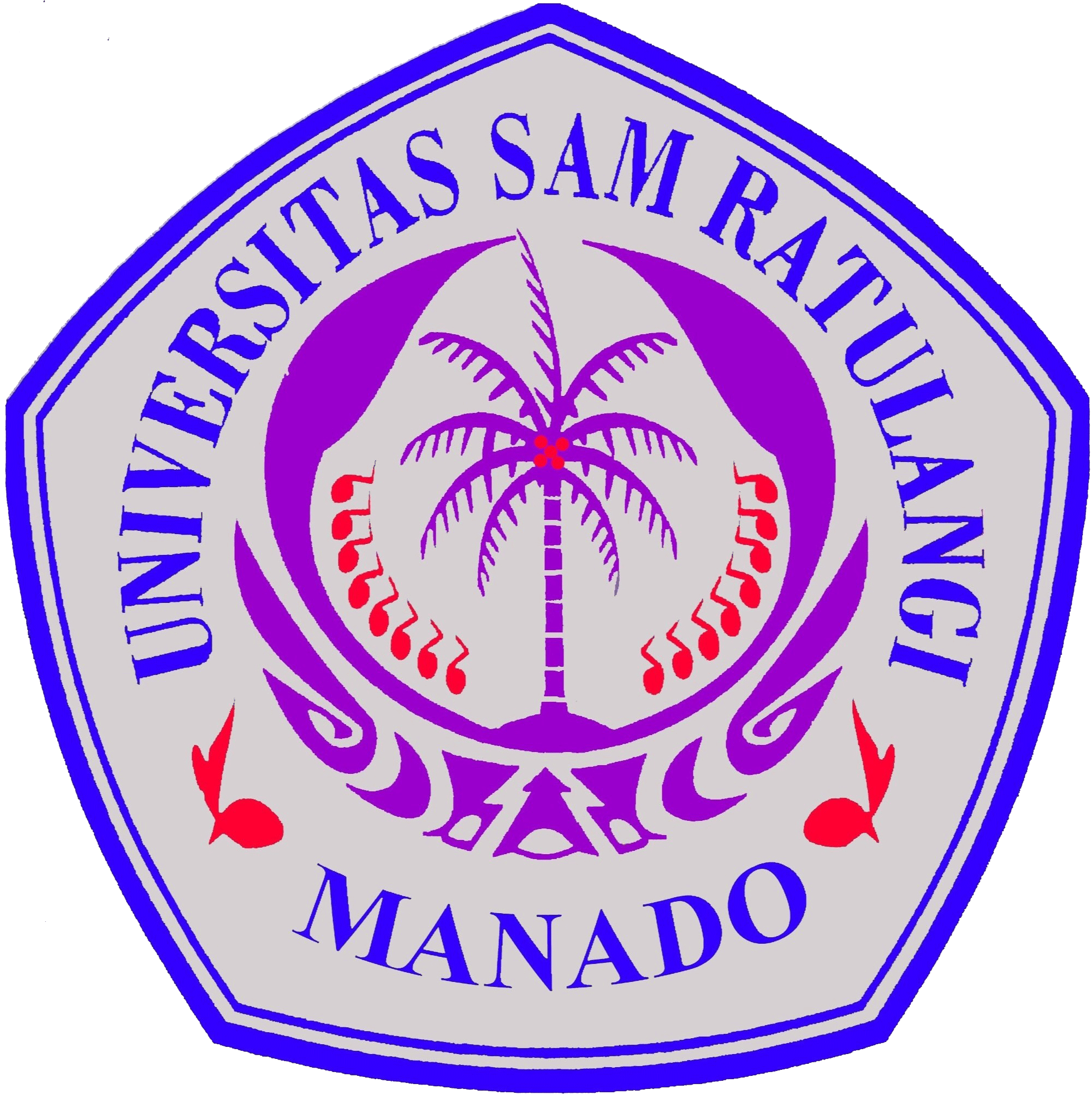 KEMENTERIAN RISET, TEKNOLOGI DAN PENDIDIKAN TINGGIUNIVERSITAS SAM RATULANGIKampus UNSRAT Manado 95115Telp. (0431) 863886, Fax. (0431) 822568Email: rektorat@unsrat.ac.idLaman: http://www.unsrat.ac.idProf. Dr. Ir. Inneke F.M. Rumengan, M.Sc:Ketua Lembaga Penelitian dan Pengabdian Kepada Masyarakat, Universitas Sam Ratulangi, dalam hal ini bertindak untuk dan atas nama Universitas Sam Ratulangi, yang berkedudukan di Kantor LPPM Unsrat Jl. Kampus Unsrat Manado, untuk selanjutnya disebut PIHAK PERTAMA;2.<Nama Ketua Pelaksana>:Dosen <Nama Fakultas> Universitas Sam Ratulangi, dalam hal ini bertindak sebagai pengusul dan Ketua Pelaksana Pengabdian Masyarakat Tahun Anggaran 2018 untuk selanjutnya disebut PIHAK KEDUA.Nama:<Nama Ketua Pelaksana>NomorRekening:<Nomor Rekening>Nama Bank:  BNI